මාර්ගගත WACE භාෂා අයදුම්පත් සඳහා ශිෂ්‍ය පරීක්‍ෂක ලැයිස්තුවඔබගේ ඉල්ලුම් කිරීම ආරම්භ කිරීමට පෙර ඔබට අවශ්‍ය සියල්ල ඔබ සතුව ඇති බව තහවුරු කර ගැනීමට මෙම පිරික්සුම් ලැයිස්තුව භාවිත කරන්න. ඔබේ මාර්ගගත අයදුම්පත්‍රය සම්පූර්ණ කිරීම සඳහා, ඔබට නිවසේදී හෝ පාසලේදී පරිගණකයක් භාවිත කිරීමට අවශ්‍ය වෙයි. ඔබට කිසියම් ප්‍රශ්නයක් ඇත්නම්, ඔබට උදවු කිරීමට ඔබේ දෙමව්පියන්ගෙන් හෝ භාරකරුගෙන් හෝ ඔබේ භාෂා ගුරුවරයාගෙන් විමසන්න.ශිෂ්‍ය ද්වාරයට ඇතුළු වීම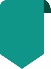 ශිෂ්‍ය ද්වාරයට ඇතුළු වීමට, ඔබට ඔබේ WA ශිෂ්‍ය අංකය අවශ්‍ය වේ, එය ඔබට පාසලේ වාර්තාවල දැකිය හැකිය. එය ඔබේ SmartRider හි ද ඇත. ඔබට පුද්ගලික ඉ-තැපැල් ලිපිනයක් අවශ්‍ය වන අතර මාර්ගගත අයදුම්පත සම්පූර්ණ කිරීමේදී එයට ඇතුළත් වීමට හැකි විය යුතුය.අධ්‍යාපන තොරතුරුඔබ සතුව ඇති බව සහතික කරගන්න:පෙර පාසලේ සිට සෑම පාසල් වර්ෂයක් සඳහාම ඔබ සහභාගී වූ පාසල් පිළිබඳ විස්තර:පාසලේ නමපාසලේ උපදෙස් ලබා දීම සඳහා භාවිත වන ප්‍රධාන භාෂාව ඉගෙනුම ලැබූ භාෂාව/ භාෂාසතියකට ඉගෙනුම ලබනා භාෂා පැය ගණනඔබ විදේශවල පාසල් ගිය වසර ගණනාවට පාසල් වාර්තානේවාසික තොරතුරුඔබට පහත තොරතුරු සැපයීමට සිදු වේ:ඔබ වාසය කර ඇති රටවල්ඔබ සංචාරය කර ඇති රටවල්රටවල සංචාරය සඳහා වූ හේතුව/ හේතුරටවල සංචාරය කළ කාලයභාෂා පසුබිමඔබට පහත තොරතුරු සැපයීමට සිදුවේ:ඔබ මුලින්ම කථා කිරීමට උගත් භාෂාව/ භාෂාඔබට කථා කිරීමට, කියවීමට හා ලිවීමට හැකි වෙනත් භාෂාව/ භාෂාවන්ඔබ ඔබේ දෙමව්පියන් / භාරකරුවන් / සහෝදරයන් සහ සහෝදර සහෝදරියන් හා මිතුරන් සමඟ කථා කරන භාෂාවසහය ලියකියවිලිඔබට පහත ලියකියවිලිවල ඡායාරූපයක් ගැනීමට හෝ ස්කෑන් කිරීමට සිදු වේ:දෙමාපිය/ භාරකරු දැනුවත්භාවය පිළිබඳ පෝරමය (අනිවාර්යයි)අදාළ නම් විදේශ ගමන් බලපත්‍ර හඳුනා ගැනීමේ පිටුවඅදාළ නම් ජාත්‍යන්තර ගමන් වාර්තා/ වාර්තාවඅදාළ නම් විදෙස් පාසල් වාර්තාව/ වාර්තාඔබේ සහය ලියකියවිලි ඔබේ පරිගණකයේ හෝ ජංගම දුරකථනයේ ගොනුවක උපරිම ප්‍රමාණය 4MB වන ලෙස .pdf, .jpg, .jpeg හෝ .png ලෙස රඳවා ගන්න. ඔබට Word ගොනු උඩුගත කිරීමට නොහැකි ය.